T A N U S H A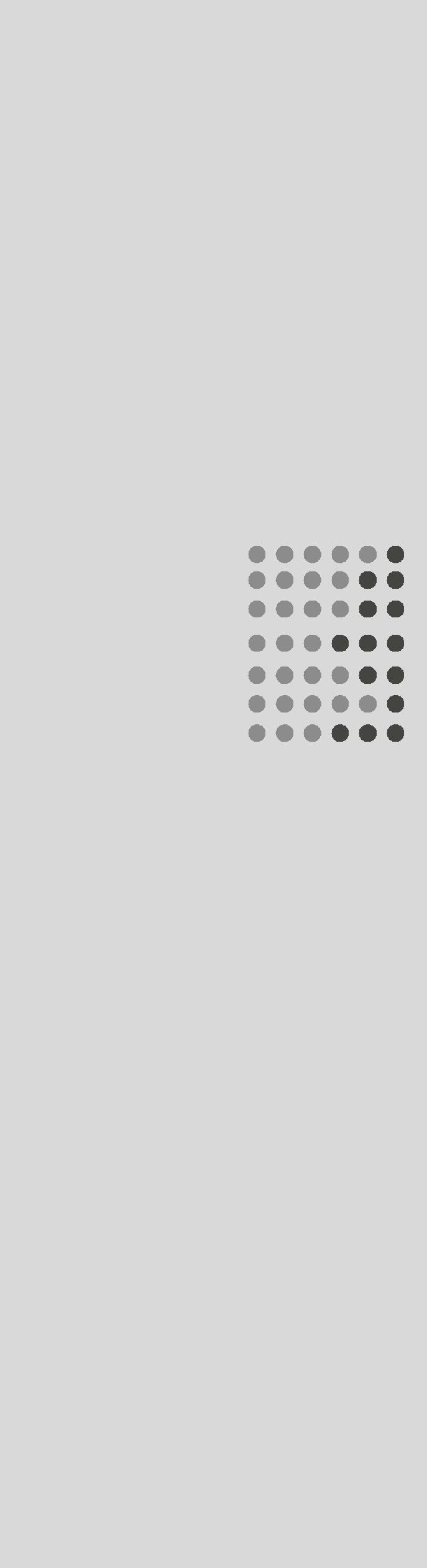 C O N T A C TEmail : Tanusha-391765@2freemail.com S K I L L SM I C R O S O F T O F F I C ET A B L E A UD A T A A N A L Y S I SS A L E SO P E R A T I O N SP R E S E N T A T I O NN E G O T I A T I O NC E R T I F I C A T I O N ST R I N I T Y C O L L E G E O F M U S I CP r a c t i c a l p i a n o - g r a d e 7 , F e b 2 0 1 7 T h e o r y o f m u s i c - g r a d e 8 , M a y 2 0 1 7C O U R S E R AI n t r o d u c t i o n t o d a t a a n a l y s i s u s i n g e x c e l - F e b 2 0 1 9E s s e n t i a l d e s i g n p r i n c i p l e s f o r t a b l e a u - M a r c h 2 0 1 9P R O J E C T SA N A N A L Y S I S O F E L E C T R O N I C D A N C E M U S I CL e v e r a g e d t h e p o w e r o f V i s u a l i z a t i o n t o s h o w p o p u l a r t r e n d s i n d a n c e m u s i c t h a t r e s o n a t e w i t h p e o p l e o v e r t h e y e a r s .D E S I G N O F A P O R T A B L E E C G M A C H I N E D e s i g n e d u s i n g I o T p r i n c i p l e s i n a n e f f o r t t o u n d e r s t a n d i t s a p p l i c a t i o n s i n t h e m e d i c a l i n d u s t r yW O R K  E X P E R I E N C E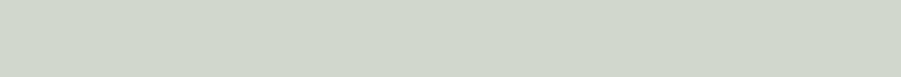 OPERATIONS INTERNBERKELEY SERVICES  |  AUG 2018 - JAN 2019Conducted an Optimization analysis on the Building Management System in an effort to save energy.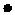 Analysed control system errors and built fault trackers and corresponding rectification plans.Supervised daily technical operations and ensured that the health and safety standards of the site were met.Built yearly preventative maintenance planners for new contracts with each contract's estimate to be over 1 million dhirams.Managed a mobile maintenance team and optimized its performance by evaluating past customer complaints and ensuring that they were rectified immediately.Achievements: Appreciated by the senior management in being diligent and persistent in recovering over 20,000 dhirams in overdue maintenance jobs and for solely managing an entire site's operational activities in the absence of the Facilities Manager.TECHNICAL SALES INTERNTOPNET DISTRIBUTION FZCO |  JUN 2017 - JUL 2017Conducted a competitive market research for the company's products and developed strategies to increase sales through social media engagement.Constantly communicated with the company's clients in an effort to improve the customer service.RIAZDIAZCO - FOUNDER  |  JUN 2016 - JUL 2017Worked with a team of three to establish an e-commerce startup website that worked on the principle of drop-shipping.Aimed to provide quality products in terms of cost, reliability and quality on our website.Used platforms like Google and excel analytics (pivot tables, lookup functions) to analyze KPI's and constantly worked to optimize user experience.Created e-mail and content marketing campaigns to promote customer conversions on our website.E D U C A T I O NB . E . (HONS), ELECTRONICS AND COMMUNICATIONBIRLA INSTITUTE OF TECHNOLOGY, DUBAI  |  2015 - 2019GRADE 12, PHYSICS,CHEMISTRY, MATH, ELECTRONICS ST . ALOYSIUS PRE - UNIVERSITY COLLEGE | 2013 - 2015GRADE 10ST . MARY'S SCHOOL, MANGALORE |  - 2013